PEDAGÓGUS NEVE: VARGA ANDREA OSZTÁLYFŐNÖK1.osztályDÁTUM: 2020. MÁRCIUS 31. (KEDD)TANTÁRGY: Magyar OnlineÓRA SORSZÁMA:  1.TANTÁRGY: Magyar Bontott óra 1.csoportÓRA SORSZÁMA:  2. óra OnlineTANTÁRGY:   Matematika 1.oÓRA SORSZÁMA:2.TANTÁRGY: Hit-és erkölcstan 1.osztályÓRA SORSZÁMA: 3.TANTÁRGY: Római katolikus hittan 1. osztályÓRA SORSZÁMA: 3.TANTÁRGY: Görögkatolikus hittan 1. osztályÓRA SORSZÁMA: 3.TANTÁRGY: Magyar bontott óra 2. csoportÓRA SORSZÁMA: 4.óra OnlineTANTÁRGY: Matematika 1.o 1.csoportÓRA SORSZÁMA: 4.TANTÁRGY: Testnevelés 1.osztÓRA SORSZÁMA: 5.TÉMATANKÖNYV, MUNKAFÜZETONLINE FORRÁSMEGJEGYZÉSÖsszetett mondatok alkotásaIránygyakorlatok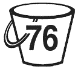 Válogató olvasás gyakorlásaty-ny-gy differenciálásaKérdésekre helyes válasz keresése – Ok. 168. o.. Ml.  	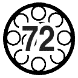 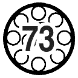 Írott kisbetűk vázolása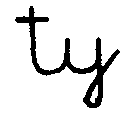 Mf. II. 25-26.TÉMATANKÖNYV, MUNKAFÜZETONLINE FORRÁSMEGJEGYZÉSIránygyakorlatokMi volnék? c. vers feldolgozása – Ok. 169.Írott nagybetűk vázolásaMf. II. 27. o.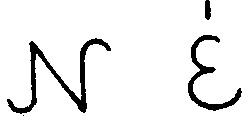 TÉMATANKÖNYV, MUNKAFÜZETONLINE FORRÁSMEGJEGYZÉSSzámolás 0-tól 17-ig.Összeadás, kivonás tízesátlépésselTankönyv:81-83.ohttps://wordwall.net/hu/resource/499306/matek/le-ne-maradj-vonatr%c3%b3lhttps://wordwall.net/hu/resource/1040674/matek/nyitott-mondatok-15-igTÉMATANKÖNYV, MUNKAFÜZETONLINE FORRÁSMEGJEGYZÉSKészülődés a Húsvétrahttps://www.youtube.com/watch?v=3xNkMq6dw30 TÉMATANKÖNYV, MUNKAFÜZETONLINE FORRÁSMEGJEGYZÉSA kereszt titka. A rosszat csak jóval lehet legyőzniMunkatankönyv 58. oldalhttp://www.supercoloring.com/coloring-pages/jesus-christ-bearing-the-cross?colore=onlineTÉMATANKÖNYV, MUNKAFÜZETONLINE FORRÁSMEGJEGYZÉSŐt dicsérem - VirágvasárnapIsten barátságábanGörögkatolikus hittankönyv 1.116-117 oldal (Virágvasárnap története)TÉMATANKÖNYV, MUNKAFÜZETONLINE FORRÁSMEGJEGYZÉSIránygyakorlatokMi volnék? c. vers feldolgozása – Ok. 169.Írott nagybetűk vázolásaMf. II. 27. o.TÉMATANKÖNYV, MUNKAFÜZETONLINE FORRÁSMEGJEGYZÉSSzámolás 0-tól 17-ig.Összeadás, kivonás tízesátlépésselTankönyv:81-83.ohttps://wordwall.net/hu/resource/499306/matek/le-ne-maradj-vonatr%c3%b3lhttps://wordwall.net/hu/resource/1040674/matek/nyitott-mondatok-15-igTÉMATANKÖNYV, MUNKAFÜZETONLINE FORRÁSMEGJEGYZÉSMozogj játékosanhttps://wordwall.net/hu/resource/977473/testnevel%c3%a9s/testnevel%c3%a9s-2-oszt%c3%a1lyNyissa ki a dobozt!